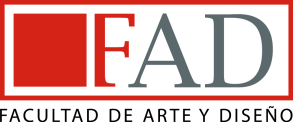 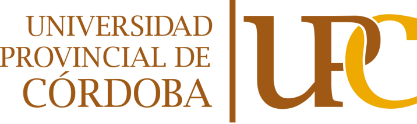                                                                                                          Córdoba ,18 de Septiembre de 2020Universidad Provincial de CórdobaFacultad de Arte y Diseño Decana Lic. Sara PicconiS/D Por la presente me dirijo a Ud. y por su intermedio ante quien corresponda  a fin de comunicar cronograma de entrevistas en el marco de la convocatoria:Datos de la Convocatoria: Facultad: ARTE Y DISEÑO – Carrera: TECNICATURA UNIVERSITARIA EN GESTIÓN DEL PATRIMONIO CULTURAL (MENCIÓN CONSERVACIÓN) – Unidad o Espacio Curricular: METODOLOGÍA DE LA INVESTIGACIÓN EN CONSERVACIÓN Duración de cursado (Cuatrimestral o anual): CUATRIMESTRAL – Horario de dictado: MARTES DE 18:00 A 20:00 HS. (2º cuatrimestre) – Curso/División: 1º AÑO – DIVISION CONSERVACIÓN – T. NOCHE – Carga horaria: 2 HORAS RELOJ – INTERINAS A TERMINO – Causal de vacante: JUBILACION DEL TITULAR. .Cronograma de las entrevistas:Día Martes 22 de septiembreBUSQUIER LUCIA MARIA DNI:35358521- HORARIO  15:00HS. MARIN FWALA-LO  DNI:34967941- HORARIO  15:30HS.La entrevista se realizara de manera virtual, se enviará con anticipación el link a los vía wasap o correo electrónico.Sin otro particular le saluda a Ud. atte.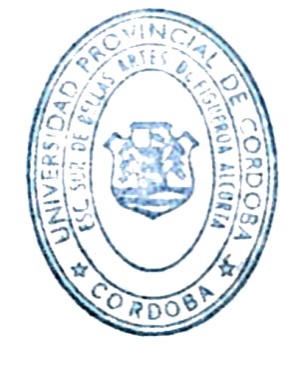 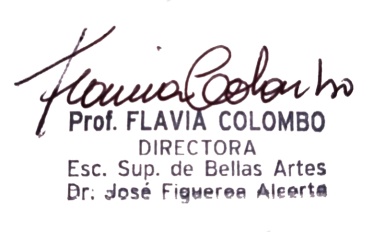 